SIMPLE RISK AND OPPORTUNITY – EXAMPLE 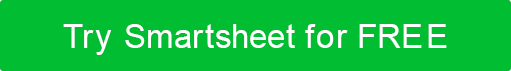 SIMPLE RISK AND OPPORTUNITY TEMPLATE!Slow competitors improving turnaround, operations+Be first mover in fast-growing companies!Custom specialty firms dropping volume prices+Expand supplier sources for high-end!Costs of new equipment and staff pinch margins+Upgrade machinery to improve turnaround times!Design talent leaves company+Improve capacity and scheduling!Demand drops for high-end+Improve price breaks for volumeDISCLAIMERAny articles, templates, or information provided by Smartsheet on the website are for reference only. While we strive to keep the information up to date and correct, we make no representations or warranties of any kind, express or implied, about the completeness, accuracy, reliability, suitability, or availability with respect to the website or the information, articles, templates, or related graphics contained on the website. Any reliance you place on such information is therefore strictly at your own risk.